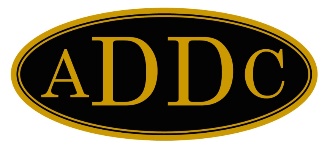 February 17, 2022To:  All Club PresidentsFrom:  2022 ADDC Nominating CommitteeRe:  Nominations for 2023 ADDC OfficersThe 2023 officers of the Association of Desk and Derrick Clubs will be elected at the 2022 ADDC Convention to be held in Washington, Pennsylvania.The ADDC Nominating Committee is currently accepting nominations for the following 2023 ADDC officers:                           President-Elect                           Secretary                           TreasurerThe deadline for all nominations to be received by the Nominating Committee Chairman is June 17, 2022.  Any nominations received after that date will not be considered by the Nominating Committee.Requirements and procedures for submitting nominations and the duties of the officers are described in the Association Bylaws and can be found on the ADDC website in the Guidelines section.  All candidates for nomination to ADDC offices shall: Have served or be serving as Regional Director.Nominees for Association President-Elect must have served or be serving on the Association Board.Nominees shall possess knowledge of Desk and Derrick history and aims, and dedication to the Association’s purpose.Nominees shall have sufficient time available for assigned responsibilities.Be bondable.The ADDC Officer Nomination Forms are available in the Forms section of the Members Only pages of the ADDC website (addc.org).Please send all nominations by June 17, 2022 deadline, including NOMN1, NOMN2, and NOMN2A forms along with a photo of candidate to Terry Ligon, Nominating Committee Chairman, via mail at the address above or via e-mail at terryligon@hotmail.com.Terry Ligon